Внимание! Вебинар для южноуральских предпринимателей о применении системы «Меркурий»            13 декабря 2018 года в 14.00 часов Уполномоченный по защите прав предпринимателей в Челябинской области совместно с Министерством сельского хозяйства Челябинской области проведут обучающий вебинар на тему «Особенности применения автоматизированной системы «Меркурий».Планируется, что в вебинаре примут участие: Уполномоченный по защите прав предпринимателей в Челябинской области Александр Гончаров, Начальник отдела государственного ветеринарного контроля (надзора) Министерства сельского хозяйства Челябинской области Сергей Тузов, Главный специалист отдела по предупреждению и ликвидации болезней животных и их лечению Министерства сельского хозяйства Челябинской области Дмитрий Постников.Интересующие вопросы по заявленной теме вебинара Вы можете отправить на электронную почту ombudsman174@mail.ru для включения в программу.т. (351) 737-04-00, 737-03-00.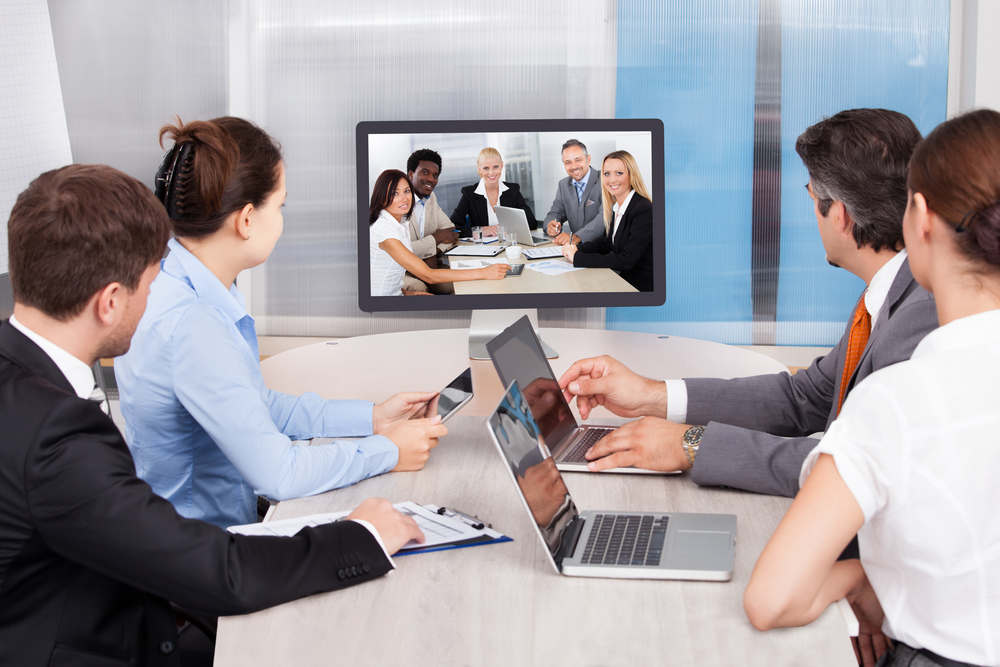 